About the DatabaseEthnic NewsWatch provides full text articles from newspapers and magazines published for ethnic communities in the U.S. It includes publications for African Americans, European Americans, Hispanic and Latino Americans, Native Americans, Asian Americans, Jewish Americans, and Arab Americans. Basic Search ExampleTo demonstrate how to do a basic search in Ethnic NewsWatch, we will search for articles in Spanish relating to the health of immigrants. Our search terms will include the Spanish words salud (health), inmigracion (immigration) and inmigrante (immigrant). STEP 1: Beginning the SearchAfter clicking a link to the Ethnic NewsWatch database, you should see a screen that looks similar to the one below. To start our search, we would complete the following four steps: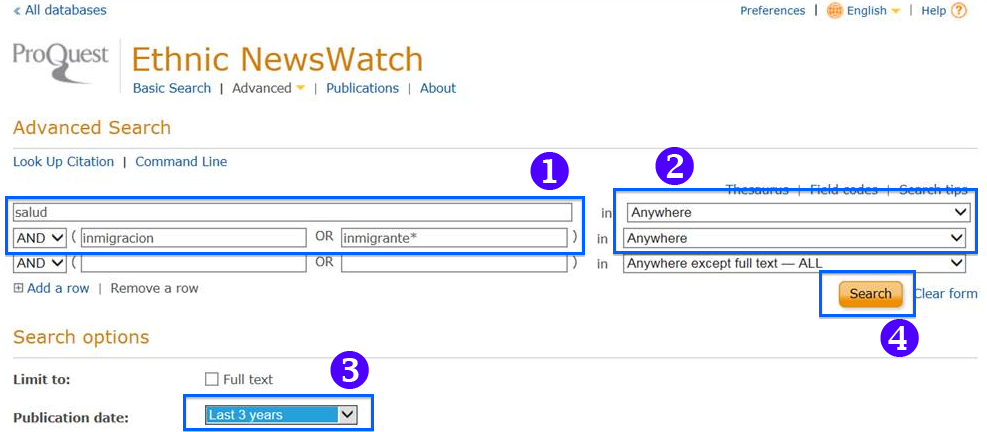 STEP 2: Viewing Search ResultsOn the search results screen you can see the number of relevant items found. The database will highlight your search terms within the title and parts of the full text of the article. You can also change your search terms in the search form field at the top of the page.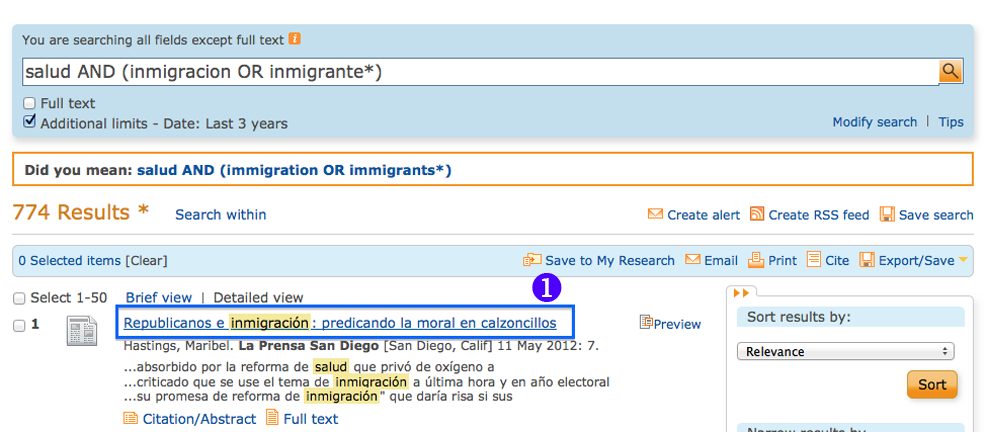 STEP 3: Printing or Emailing an ArticleFrom the full text version of the article you can you can print or e-mail it to yourself for future reference. You can also return to the search results list or go back and change your search. 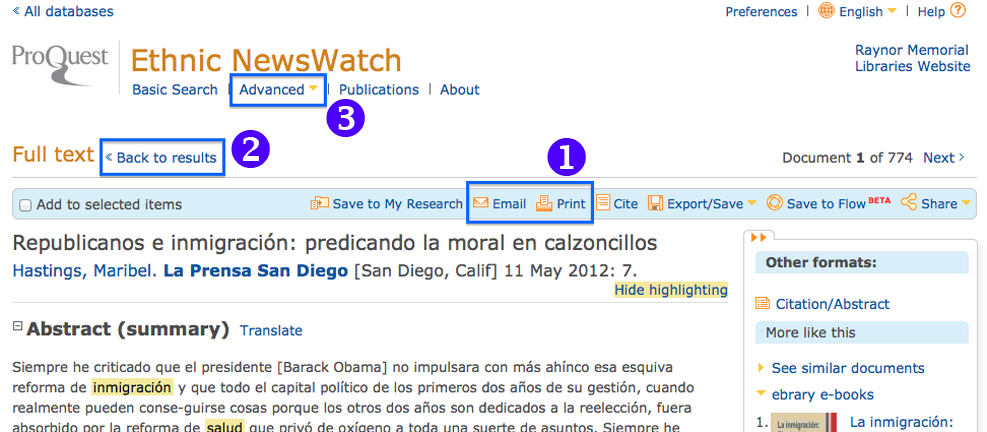 